Puff Pastry Tarts Ingredients – Pack of ready-made puff pastry2 x tablespoons pestoHalf a red onionHalf a pepperFew cherry tomatoes50g cheeseMethod – Prepare yourself and your work area.  Make sure the oven is set at 180oc.Finely slice all your toppings.Cut the cheese into small cubesCut the pastry into equal-sized squares.Spread the pesto onto the pastry.Arrange the toppings on top, followed by the cheese.Place in the oven for 20 minutes.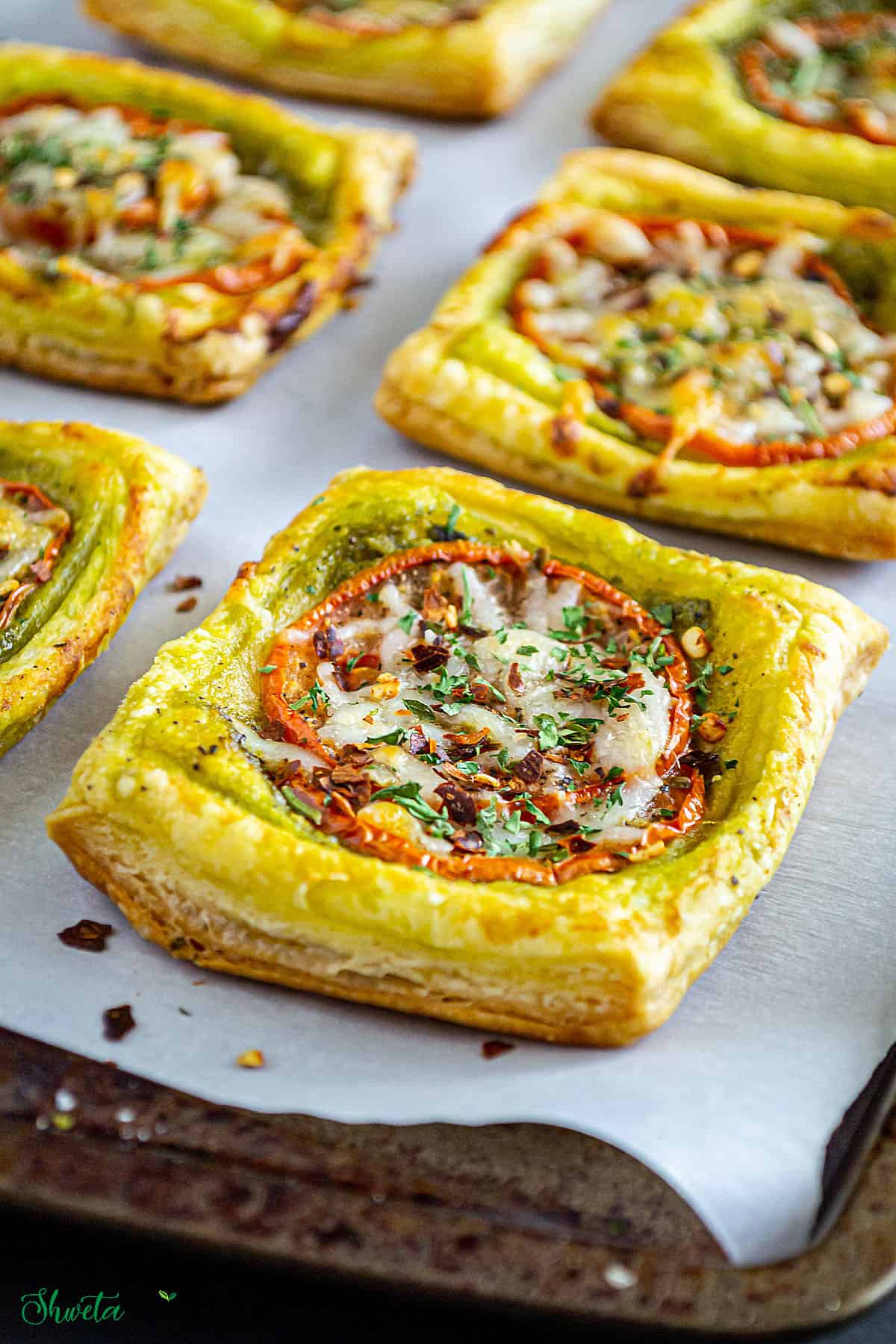 